                                                   Постановление«02» октября 2019г.			      №46	                     	          а.ХодзьОб основных направлениях бюджетной и налоговой политики муниципального образования«Ходзинское сельское поселение» на 2020 годи на плановый период 2021 и 2022 годов»	В соответствии со ст. 38 Положения «О бюджетном устройстве и бюджетном процессе в муниципальном образовании «Ходзинское сельское поселение»Постановляю:Утвердить основные направления бюджетной и налоговой политики муниципального образования «Ходзинское сельское поселение» на 2020 год и на плановый период 2021 и 2022 годов», согласно приложению.Настоящее Постановление вступает в силу с момента его подписания. Данное Постановление обнародовать путем размещения на информационном стенде администрации муниципального образования «Ходзинское сельское поселение», и на официальном сайте администрации в сети «Интернет».Глава муниципального образования «Ходзинское сельское поселение»                                              Р.М. Тлостнаков Приложение № 1к Постановлению главы администрации МО «Ходзинское сельское поселение»Основные направления бюджетной и налоговой политики муниципального образования «Ходзинское сельское поселение»на 2020 год и на плановый период 2021 и 2022 годов»Основными направлениями бюджетной политики муниципального образования «Ходзинское сельское поселение» на 2020 год и на плановый период 2021 и 2022 годов являются:обеспечение сбалансированности и устойчивости бюджетной системы муниципального образования «Ходзинское сельское поселение»;соблюдения жесткой экономии, исходя из принципа не наращивания бюджетных расходов;сохранение социальной направленности бюджета;соблюдение принципа постановки целей в зависимости от имеющихся ресурсов;исполнение законодательно установленных обязательств в сфере социальной защиты населения муниципального образования «Ходзинское сельское поселение»;обеспечение условий для развития субъектов малого и среднего предпринимательства на территории муниципального образования «Ходзинское сельское поселение»;обеспечение прозрачности и открытости местного бюджета и бюджетного процесса для общества;создание стимулов по наращиванию налоговой базы бюджета муниципального образования «Кошехабльское сельское поселение».Основными направлениями налоговой политики муниципального образования «Ходзинское сельское поселение» на период 2020-2022 годов являются:в части увеличения поступлений налоговых доходов:а) улучшение качества налогового администрирования и сокращение теневой экономики в целях мобилизации дополнительных доходов в бюджеты всех уровней;б) совершенствование работы по противодействию применения схем уклонения от налогообложения и выявлению сокрытой налоговой базы в отношении налогоплательщиков, получающих необоснованную налоговую выгоду и незаконное возмещение налогов из бюджетов всех уровней;в) повышение эффективности использования земель за счет изменения ставок земельного налога и оптимизации налоговых льгот;г) мониторинг эффективности налоговых льгот, предоставленных в соответствии с нормативными актами муниципального образования «Ходзинское сельское поселение»;д) активизация мероприятий по принудительному взысканию налоговой задолженности;в части увеличения объема поступлений неналоговых доходов:а) оформление прав на объекты недвижимости и земельные участки, находящиеся в муниципальной собственности;б) усиление претензионно-исковой работы по взысканию задолженности по всем видам платежей;в) повышение эффективности использования муниципального имущества, а также земельных участков;г) снижение объема задолженности по арендной плате за пользование муниципальным имуществом;д) усиление земельного контроля.УРЫСЫЕ ФЕДЕРАЦИЕАДЫГЭ РЕСПУБЛИКМУНИЦИПАЛЬНЭ  ГЪЭПСЫКIЭ ЗИIЭ «ФЭДЗ  КЪОДЖЭПСЭУПI»385438 къ. Фэдз,Краснооктябрьскэ иур №104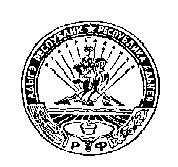 РОССИЙСКАЯ ФЕДЕРАЦИЯРЕСПУБЛИКА АДЫГЕЯМУНИЦИПАЛЬНОЕ ОБРАЗОВАНИЕ«ХОДЗИНСКОЕ СЕЛЬСКОЕ ПОСЕЛЕНИЕ»385438 а.Ходзь,ул. Краснооктябрьская № 104